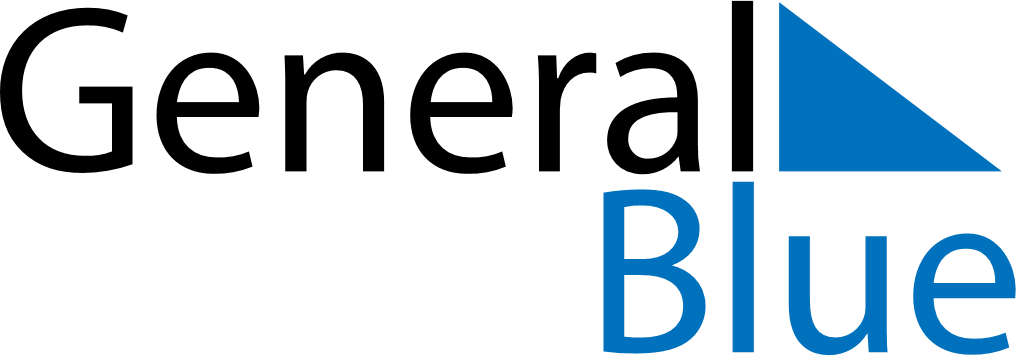 March 2023March 2023March 2023GuyanaGuyanaSundayMondayTuesdayWednesdayThursdayFridaySaturday1234567891011Phagwah1213141516171819202122232425262728293031